LA ECONOMIA DURANTE EL VIRREINATO DEL PERULa economía durante el virreinato dependía de España. La economía se basó fundamentalmente en el régimen comercial y en la práctica de actividades productivas especialmente la minería y la industria.A. EL COMERCIO- Se desarrolló exclusivamente con España.- Las colonias estaban impedidas por ley, de comercializar con otras potencias extranjeras. (Monopolio comercial).- Para poder controlar el comercio se establecieron 2 puertos: El Callao (Perú), en el Pacífico y Veracruz (México) en el Pacífico.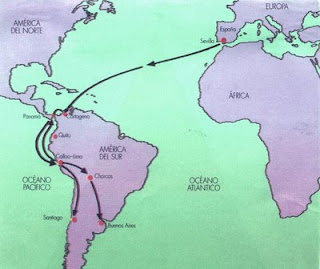 - Posteriormente se habilitaron puertos (Portobello y Cartagena) desde estos puertos los productos se trasladaban por tierra.B. LA MINERÍAFue la actividad económica más importante. Se dio con la explotación del oro y la plata. Desplazó a la agricultura.Principales minas:- Potosí: Mina de Plata (Charcas - Bolivia).- Huancavelica: Explotación del azogüe o mercurio.- Laycacota: Mina de oro (Puno).OTRAS ACTIVIDADESC. LA AGRICULTURANo tuvo la importancia de la época incaica. Sin embargo se introdujeron nuevas plantas (vid, trigo, caña de azúcar, frutas y legumbres) y nueva técnica agraria para el arado (arado a tiro) y regadío.D. LA GANADERÍASu actividad fue restringida, criándose únicamente para la subsistencia. Los españoles trajeron especies de vacuno, lanar y porcino. Los camélidos disminuyeron.E. LOS OBRAJESCentros de producción textil. Confeccionaban vestimentas para españoles noblesMECANISMOS DE CONTROL Y EXPLOTACIÓN EN LA ECONOMÍA VIRREINALA. Los repartimientosDe los indios para desempeñar labores en la agricultura, minería y ganadería.B. Las encomiendasInstituciones por lo cual los jefes militares o nobles españoles se reparten a los indígenas y se beneficiaban con su fuerza de trabajo o cobranC. Las mitasO trabajos por turnos dentro de las minas en condiciones infrahumanas que afectaban a los indios. Existía mita obrajera, ganadera y agraria.D. Las reduccionesSe reunieron a los indígenasE. El tributoPago en dinero o productos que debían pagar los indios varones (18 a 50 años).